Приложение 20Фотоотчет о встречах с ветеранами ВОВ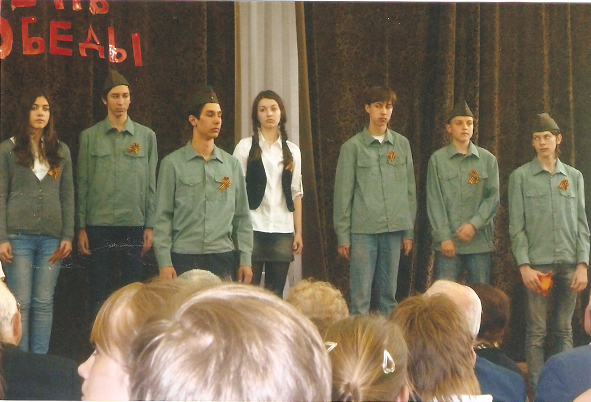 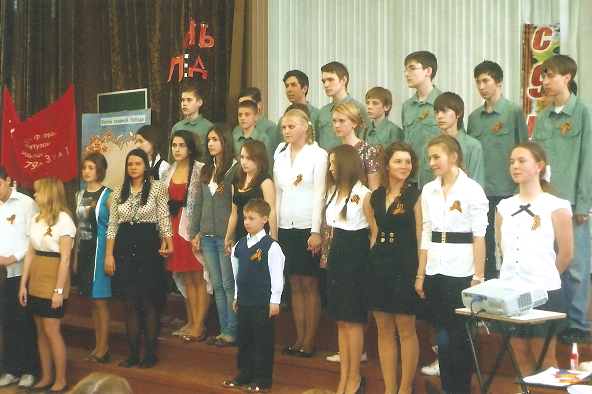 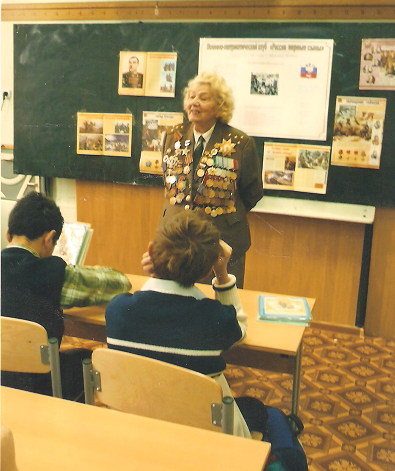 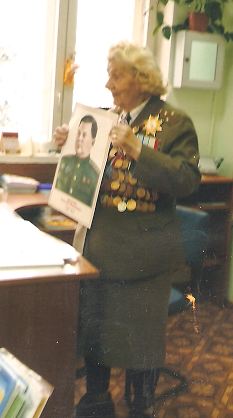 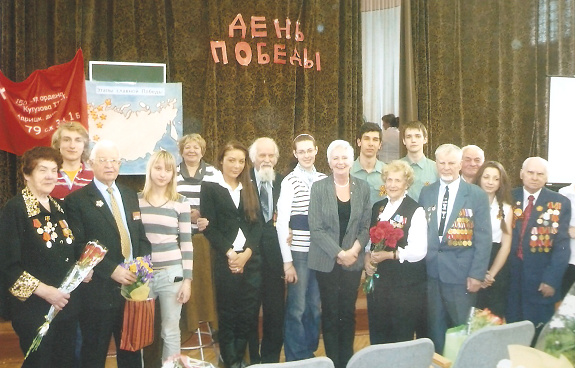 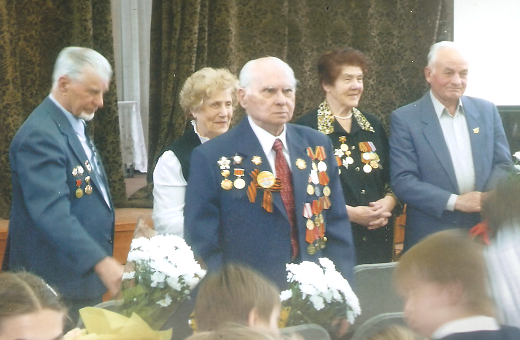 